Аннотация к рабочим программам по физической культуреосновного общего и среднего (полного) образованияРабочие программы разработаны на основе :Примерной программы  основного общего образования по  физической культуре, соответствующей Федеральному Государственному стандарту основного общего образования;Примерной  программы  среднего (полного) образования по физической культуре, соответствующей Федеральному Государственному стандарту среднего общего образования;Авторской программы «Программы общеобразовательных учреждений: Комплексная программа физического воспитания учащихся 1-11 классов» В.И. Лях, А.А. Зданевич.,   соответствующей Федеральному компоненту Государственного стандарта общего образования, Федеральному Государственному стандарту основного общего и  среднего общего  образования. Рабочие программы предназначены для обучения физической культуре  в основной и средней школе на базовом уровне.Авторской программе соответствуют учебники:·        М.Я.  Виленский.  Физическая культура. 5-7 классы: учеб. для общеобразоват. организаций / М.: Просвещение,2018.- 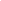 ·        Лях В.И. Физическая культура. 8-9 классы: учебник для общеобразовательных организаций/ М:Просвещение,2016,2018г·        Лях В.И. Физическая культура. 10-11 классы: учебник для общеобразовательных организаций/ М:Просвещение,2014гРабочая программа содержит:·        Пояснительную записку с исходными документами для составления рабочей программы.·        Цели и задачи изучения предмета.·        Требования к уровню подготовки учащихся.·        Учебно-тематическое планирование по физической культуре.